Base 51 Counselling Service 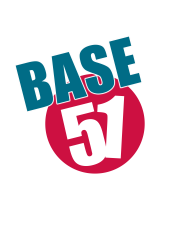 Referral FormPrivacy Notice - Data Protection and Confidentiality StatementThe information that you provide on this form will be used by Base 51 in a number of ways. Please read each section of this form carefully so that you understand what information and data we will store about you, and how this will be used. If you are not sure what things mean, please talk to a member of staff before completing this form who will explain it for you. Base 51 is fully committed to protecting your data and complies with the General Data Protection Regulations (GDPR). This is a piece of legislation in place across the UK and Europe designed to make sure that your rights as an individual are protected, if you would like to know more about this please ask a member of staff.  We store your data on secure systems and only authorised workers have access to look at this information. As a charity, Base 51 has to create reports about how well we are meeting our aims and objectives and this is called “monitoring”. Any information we gather from this form to use for our monitoring reports is always anonymous. This means that you, as an individual, cannot be identified from these reports. The Base 51 Counselling Service is confidential. This means that we will not give out information about you. It is important for you to understand that sometimes we might have to break this confidentiality. If we think that there is any risk of harm to you, or to anyone else, we might have to tell other agencies (like your parent/carer, the Police, Social Care or  the Child and Adolescent Mental Health Service) to ensure the safety of you or other people. We have a legal obligation to do this (this means that the law says that there are certain things we have to do to keep people safe), but wherever possible we will talk to you about this first so that you know what information we are sharing. You have the right to ask us to stop using your data, and in some cases to have it deleted completely. If you would like to do this, please talk to a member of staff who will give you more information. This form uses some words that you might not have heard before. Here is what we mean:Data – this is the piece of information you are providing. For example, your date of birth is one piece of data, and your address is another piece of data.   Comply (or complies) – this means to follow all of the rules or laws that are in place Legislation – this is another name for a group of laws about a particular subject  Monitoring – the reports and information that Base 51 create to show that the organisation is meeting its aims and objectivesAnonymous – not identified by name  or any other information that would make it clear who you areProcessing – to use the data in any way, for example to add it to a system or to use it as part of a reportMandatory – this means that we must to have the information in order to carry out our work, or to provide you support Optional – this means you can choose whether or not you share this information Consent - to give your permissionPlease return this form by email to counselling@base51.org.uk, or by post to Base 51, NGY myplace Building, 29-31 Castle Gate, Nottingham, NG1 7ARSection 1: Referral Details – this information is mandatory The information in this section will be used if we need to contact the person who made the referral to gather additional information. We will also use this in our anonymous monitoring reports. Section 1: Referral Details – this information is mandatory The information in this section will be used if we need to contact the person who made the referral to gather additional information. We will also use this in our anonymous monitoring reports. Are you making a referral for yourself or someone else?I am a professional  	                         I am a parent/carer  I am the young person being referred  Date of ReferralName of Referring Agency / Organisation / Other (e.g. Parent/Carer)Leave blank if you are making the referral for yourselfContact Address (if different from Young Person’s below)Contact Number(s)(if different from Young Person’s below)Section 2: Name and Age – this information is mandatory The information in this section is used so that we can work with you in a productive way, and make sure that you are in the right age range to access our service. Section 2: Name and Age – this information is mandatory The information in this section is used so that we can work with you in a productive way, and make sure that you are in the right age range to access our service. Section 2: Name and Age – this information is mandatory The information in this section is used so that we can work with you in a productive way, and make sure that you are in the right age range to access our service. Section 2: Name and Age – this information is mandatory The information in this section is used so that we can work with you in a productive way, and make sure that you are in the right age range to access our service. Section 2: Name and Age – this information is mandatory The information in this section is used so that we can work with you in a productive way, and make sure that you are in the right age range to access our service. Section 2: Name and Age – this information is mandatory The information in this section is used so that we can work with you in a productive way, and make sure that you are in the right age range to access our service. Section 2: Name and Age – this information is mandatory The information in this section is used so that we can work with you in a productive way, and make sure that you are in the right age range to access our service. NameDOBAge Age Age Section 3: Contact Details – this information is mandatory We will use your contact details to arrange appointments and communicate with you throughout your time in the Base 51 Counselling Service. We also use your postcode to check that you live in an area of Nottingham/Nottinghamshire that we are funded to work with. The area of Nottingham that you live in will also be used in our anonymous monitoring information. Section 3: Contact Details – this information is mandatory We will use your contact details to arrange appointments and communicate with you throughout your time in the Base 51 Counselling Service. We also use your postcode to check that you live in an area of Nottingham/Nottinghamshire that we are funded to work with. The area of Nottingham that you live in will also be used in our anonymous monitoring information. Section 3: Contact Details – this information is mandatory We will use your contact details to arrange appointments and communicate with you throughout your time in the Base 51 Counselling Service. We also use your postcode to check that you live in an area of Nottingham/Nottinghamshire that we are funded to work with. The area of Nottingham that you live in will also be used in our anonymous monitoring information. Section 3: Contact Details – this information is mandatory We will use your contact details to arrange appointments and communicate with you throughout your time in the Base 51 Counselling Service. We also use your postcode to check that you live in an area of Nottingham/Nottinghamshire that we are funded to work with. The area of Nottingham that you live in will also be used in our anonymous monitoring information. Section 3: Contact Details – this information is mandatory We will use your contact details to arrange appointments and communicate with you throughout your time in the Base 51 Counselling Service. We also use your postcode to check that you live in an area of Nottingham/Nottinghamshire that we are funded to work with. The area of Nottingham that you live in will also be used in our anonymous monitoring information. Section 3: Contact Details – this information is mandatory We will use your contact details to arrange appointments and communicate with you throughout your time in the Base 51 Counselling Service. We also use your postcode to check that you live in an area of Nottingham/Nottinghamshire that we are funded to work with. The area of Nottingham that you live in will also be used in our anonymous monitoring information. Section 3: Contact Details – this information is mandatory We will use your contact details to arrange appointments and communicate with you throughout your time in the Base 51 Counselling Service. We also use your postcode to check that you live in an area of Nottingham/Nottinghamshire that we are funded to work with. The area of Nottingham that you live in will also be used in our anonymous monitoring information. AddressPost CodePost CodeContact Number(s)EmailEmailComments on Preferred Communication MethodWe understand that you might not, for example, want us to post letters to your home address. Please explain anything like this here.We understand that you might not, for example, want us to post letters to your home address. Please explain anything like this here.We understand that you might not, for example, want us to post letters to your home address. Please explain anything like this here.We understand that you might not, for example, want us to post letters to your home address. Please explain anything like this here.We understand that you might not, for example, want us to post letters to your home address. Please explain anything like this here.We understand that you might not, for example, want us to post letters to your home address. Please explain anything like this here.Living in Temporary AccommodationYes     No Expected end date of Temporary AccommodationExpected end date of Temporary AccommodationExpected end date of Temporary AccommodationExpected end date of Temporary AccommodationSection 4: Emergency Contact Details – this information is mandatory We need to have someone to contact in the case of an emergency – this is to keep you safe. If you are under 18 this must be a parent or carer. Section 4: Emergency Contact Details – this information is mandatory We need to have someone to contact in the case of an emergency – this is to keep you safe. If you are under 18 this must be a parent or carer. Section 4: Emergency Contact Details – this information is mandatory We need to have someone to contact in the case of an emergency – this is to keep you safe. If you are under 18 this must be a parent or carer. Section 4: Emergency Contact Details – this information is mandatory We need to have someone to contact in the case of an emergency – this is to keep you safe. If you are under 18 this must be a parent or carer. Section 4: Emergency Contact Details – this information is mandatory We need to have someone to contact in the case of an emergency – this is to keep you safe. If you are under 18 this must be a parent or carer. Section 4: Emergency Contact Details – this information is mandatory We need to have someone to contact in the case of an emergency – this is to keep you safe. If you are under 18 this must be a parent or carer. Section 4: Emergency Contact Details – this information is mandatory We need to have someone to contact in the case of an emergency – this is to keep you safe. If you are under 18 this must be a parent or carer. Section 4: Emergency Contact Details – this information is mandatory We need to have someone to contact in the case of an emergency – this is to keep you safe. If you are under 18 this must be a parent or carer. Section 4: Emergency Contact Details – this information is mandatory We need to have someone to contact in the case of an emergency – this is to keep you safe. If you are under 18 this must be a parent or carer. Emergency Contact Name and Relationship to Young PersonEmergency Contact NumberEmergency Contact NumberEmergency Contact NumberSometimes, it is helpful to have someone else to contact when we are trying to make an appointment to see you, or to inform you about changes to an appointment (for example if your counsellor was ill and we had to cancel the session). Can we use your emergency contact to as another way to communicate with you?Sometimes, it is helpful to have someone else to contact when we are trying to make an appointment to see you, or to inform you about changes to an appointment (for example if your counsellor was ill and we had to cancel the session). Can we use your emergency contact to as another way to communicate with you?Sometimes, it is helpful to have someone else to contact when we are trying to make an appointment to see you, or to inform you about changes to an appointment (for example if your counsellor was ill and we had to cancel the session). Can we use your emergency contact to as another way to communicate with you?Sometimes, it is helpful to have someone else to contact when we are trying to make an appointment to see you, or to inform you about changes to an appointment (for example if your counsellor was ill and we had to cancel the session). Can we use your emergency contact to as another way to communicate with you?Sometimes, it is helpful to have someone else to contact when we are trying to make an appointment to see you, or to inform you about changes to an appointment (for example if your counsellor was ill and we had to cancel the session). Can we use your emergency contact to as another way to communicate with you?Sometimes, it is helpful to have someone else to contact when we are trying to make an appointment to see you, or to inform you about changes to an appointment (for example if your counsellor was ill and we had to cancel the session). Can we use your emergency contact to as another way to communicate with you?Sometimes, it is helpful to have someone else to contact when we are trying to make an appointment to see you, or to inform you about changes to an appointment (for example if your counsellor was ill and we had to cancel the session). Can we use your emergency contact to as another way to communicate with you?Sometimes, it is helpful to have someone else to contact when we are trying to make an appointment to see you, or to inform you about changes to an appointment (for example if your counsellor was ill and we had to cancel the session). Can we use your emergency contact to as another way to communicate with you?Sometimes, it is helpful to have someone else to contact when we are trying to make an appointment to see you, or to inform you about changes to an appointment (for example if your counsellor was ill and we had to cancel the session). Can we use your emergency contact to as another way to communicate with you?Yes – I give my permission for you to use my emergency contact details for general communications                                            No – these contact details should be used in the case of an emergency use only Yes – I give my permission for you to use my emergency contact details for general communications                                            No – these contact details should be used in the case of an emergency use only Yes – I give my permission for you to use my emergency contact details for general communications                                            No – these contact details should be used in the case of an emergency use only Yes – I give my permission for you to use my emergency contact details for general communications                                            No – these contact details should be used in the case of an emergency use only Yes – I give my permission for you to use my emergency contact details for general communications                                            No – these contact details should be used in the case of an emergency use only Yes – I give my permission for you to use my emergency contact details for general communications                                            No – these contact details should be used in the case of an emergency use only Yes – I give my permission for you to use my emergency contact details for general communications                                            No – these contact details should be used in the case of an emergency use only Yes – I give my permission for you to use my emergency contact details for general communications                                            No – these contact details should be used in the case of an emergency use only Yes – I give my permission for you to use my emergency contact details for general communications                                            No – these contact details should be used in the case of an emergency use only Section 5: Sensitive Personal Data – this information is optional The following questions are used in our anonymous monitoring reports. This information is very useful in making sure that Base 51 is creating equal opportunities for all, as well as helping us to understand who is accessing our service. This information will not be used to influence the way we work with you directly, and will not impact whether or not you can access Base 51’s Counselling Service. If the reason you are accessing counselling is related to your gender, sexuality or ethnicity, you can explain this in your reason for referral where it can then be taken into consideration by the counselling team.  We need your explicit consent to process and store this data. This means you have to provide your clear permission. You do not have to answer any of these questions if you do not want to, and if you choose not to it will not be held against you in any way.  Section 5: Sensitive Personal Data – this information is optional The following questions are used in our anonymous monitoring reports. This information is very useful in making sure that Base 51 is creating equal opportunities for all, as well as helping us to understand who is accessing our service. This information will not be used to influence the way we work with you directly, and will not impact whether or not you can access Base 51’s Counselling Service. If the reason you are accessing counselling is related to your gender, sexuality or ethnicity, you can explain this in your reason for referral where it can then be taken into consideration by the counselling team.  We need your explicit consent to process and store this data. This means you have to provide your clear permission. You do not have to answer any of these questions if you do not want to, and if you choose not to it will not be held against you in any way.  Section 5: Sensitive Personal Data – this information is optional The following questions are used in our anonymous monitoring reports. This information is very useful in making sure that Base 51 is creating equal opportunities for all, as well as helping us to understand who is accessing our service. This information will not be used to influence the way we work with you directly, and will not impact whether or not you can access Base 51’s Counselling Service. If the reason you are accessing counselling is related to your gender, sexuality or ethnicity, you can explain this in your reason for referral where it can then be taken into consideration by the counselling team.  We need your explicit consent to process and store this data. This means you have to provide your clear permission. You do not have to answer any of these questions if you do not want to, and if you choose not to it will not be held against you in any way.  Section 5: Sensitive Personal Data – this information is optional The following questions are used in our anonymous monitoring reports. This information is very useful in making sure that Base 51 is creating equal opportunities for all, as well as helping us to understand who is accessing our service. This information will not be used to influence the way we work with you directly, and will not impact whether or not you can access Base 51’s Counselling Service. If the reason you are accessing counselling is related to your gender, sexuality or ethnicity, you can explain this in your reason for referral where it can then be taken into consideration by the counselling team.  We need your explicit consent to process and store this data. This means you have to provide your clear permission. You do not have to answer any of these questions if you do not want to, and if you choose not to it will not be held against you in any way.  Section 5: Sensitive Personal Data – this information is optional The following questions are used in our anonymous monitoring reports. This information is very useful in making sure that Base 51 is creating equal opportunities for all, as well as helping us to understand who is accessing our service. This information will not be used to influence the way we work with you directly, and will not impact whether or not you can access Base 51’s Counselling Service. If the reason you are accessing counselling is related to your gender, sexuality or ethnicity, you can explain this in your reason for referral where it can then be taken into consideration by the counselling team.  We need your explicit consent to process and store this data. This means you have to provide your clear permission. You do not have to answer any of these questions if you do not want to, and if you choose not to it will not be held against you in any way.  Section 5: Sensitive Personal Data – this information is optional The following questions are used in our anonymous monitoring reports. This information is very useful in making sure that Base 51 is creating equal opportunities for all, as well as helping us to understand who is accessing our service. This information will not be used to influence the way we work with you directly, and will not impact whether or not you can access Base 51’s Counselling Service. If the reason you are accessing counselling is related to your gender, sexuality or ethnicity, you can explain this in your reason for referral where it can then be taken into consideration by the counselling team.  We need your explicit consent to process and store this data. This means you have to provide your clear permission. You do not have to answer any of these questions if you do not want to, and if you choose not to it will not be held against you in any way.  Section 5: Sensitive Personal Data – this information is optional The following questions are used in our anonymous monitoring reports. This information is very useful in making sure that Base 51 is creating equal opportunities for all, as well as helping us to understand who is accessing our service. This information will not be used to influence the way we work with you directly, and will not impact whether or not you can access Base 51’s Counselling Service. If the reason you are accessing counselling is related to your gender, sexuality or ethnicity, you can explain this in your reason for referral where it can then be taken into consideration by the counselling team.  We need your explicit consent to process and store this data. This means you have to provide your clear permission. You do not have to answer any of these questions if you do not want to, and if you choose not to it will not be held against you in any way.  Section 5: Sensitive Personal Data – this information is optional The following questions are used in our anonymous monitoring reports. This information is very useful in making sure that Base 51 is creating equal opportunities for all, as well as helping us to understand who is accessing our service. This information will not be used to influence the way we work with you directly, and will not impact whether or not you can access Base 51’s Counselling Service. If the reason you are accessing counselling is related to your gender, sexuality or ethnicity, you can explain this in your reason for referral where it can then be taken into consideration by the counselling team.  We need your explicit consent to process and store this data. This means you have to provide your clear permission. You do not have to answer any of these questions if you do not want to, and if you choose not to it will not be held against you in any way.  Section 5: Sensitive Personal Data – this information is optional The following questions are used in our anonymous monitoring reports. This information is very useful in making sure that Base 51 is creating equal opportunities for all, as well as helping us to understand who is accessing our service. This information will not be used to influence the way we work with you directly, and will not impact whether or not you can access Base 51’s Counselling Service. If the reason you are accessing counselling is related to your gender, sexuality or ethnicity, you can explain this in your reason for referral where it can then be taken into consideration by the counselling team.  We need your explicit consent to process and store this data. This means you have to provide your clear permission. You do not have to answer any of these questions if you do not want to, and if you choose not to it will not be held against you in any way.  Gender SexualityEthnicityEthnicityI provide my consent for this data to be processed          I provide my consent for this data to be processed          I provide my consent for this data to be processed          I provide my consent for this data to be processed          I provide my consent for this data to be processed          I provide my consent for this data to be processed          I provide my consent for this data to be processed          I provide my consent for this data to be processed          I provide my consent for this data to be processed          Section 6: General information – this information is mandatoryThis information is used as part of our anonymous reports. Section 6: General information – this information is mandatoryThis information is used as part of our anonymous reports. Section 6: General information – this information is mandatoryThis information is used as part of our anonymous reports. Section 6: General information – this information is mandatoryThis information is used as part of our anonymous reports. Section 6: General information – this information is mandatoryThis information is used as part of our anonymous reports. Section 6: General information – this information is mandatoryThis information is used as part of our anonymous reports. Section 6: General information – this information is mandatoryThis information is used as part of our anonymous reports. Section 6: General information – this information is mandatoryThis information is used as part of our anonymous reports. Section 6: General information – this information is mandatoryThis information is used as part of our anonymous reports. GP Surgery Section 7: Health/Medical informationWe need to know about any medical conditions or disabilities you have to make sure that you have any support you might need to access our services. We might also need to put plans in place to help you leave the building in an emergency, (these are called Personal Emergency Evacuation Plans). Section 7: Health/Medical informationWe need to know about any medical conditions or disabilities you have to make sure that you have any support you might need to access our services. We might also need to put plans in place to help you leave the building in an emergency, (these are called Personal Emergency Evacuation Plans). Section 7: Health/Medical informationWe need to know about any medical conditions or disabilities you have to make sure that you have any support you might need to access our services. We might also need to put plans in place to help you leave the building in an emergency, (these are called Personal Emergency Evacuation Plans). Section 7: Health/Medical informationWe need to know about any medical conditions or disabilities you have to make sure that you have any support you might need to access our services. We might also need to put plans in place to help you leave the building in an emergency, (these are called Personal Emergency Evacuation Plans). Section 7: Health/Medical informationWe need to know about any medical conditions or disabilities you have to make sure that you have any support you might need to access our services. We might also need to put plans in place to help you leave the building in an emergency, (these are called Personal Emergency Evacuation Plans). Section 7: Health/Medical informationWe need to know about any medical conditions or disabilities you have to make sure that you have any support you might need to access our services. We might also need to put plans in place to help you leave the building in an emergency, (these are called Personal Emergency Evacuation Plans). Section 7: Health/Medical informationWe need to know about any medical conditions or disabilities you have to make sure that you have any support you might need to access our services. We might also need to put plans in place to help you leave the building in an emergency, (these are called Personal Emergency Evacuation Plans). Section 7: Health/Medical informationWe need to know about any medical conditions or disabilities you have to make sure that you have any support you might need to access our services. We might also need to put plans in place to help you leave the building in an emergency, (these are called Personal Emergency Evacuation Plans). Section 7: Health/Medical informationWe need to know about any medical conditions or disabilities you have to make sure that you have any support you might need to access our services. We might also need to put plans in place to help you leave the building in an emergency, (these are called Personal Emergency Evacuation Plans). Health Issues: If yes,please provide detailsMedication TakenReason for medicationReason for medicationReason for medicationReason for medicationDisability: If yes,please provide details Section 8 –  Additional Agency Involvement/Therapeutic RelationshipsThis information is useful for the assessment team as it helps to build a picture of any other support or services you are currently accessing. With your consent, may contact these agencies to discuss your referral and find out more about you. We will only contact these agencies if you make it clear that you are happy for us to do this by ticking the box next to their information. You do not have to give us permission to contact these organisations if you do not want to, and if you choose not to it will not be held against you in any way.     Section 8 –  Additional Agency Involvement/Therapeutic RelationshipsThis information is useful for the assessment team as it helps to build a picture of any other support or services you are currently accessing. With your consent, may contact these agencies to discuss your referral and find out more about you. We will only contact these agencies if you make it clear that you are happy for us to do this by ticking the box next to their information. You do not have to give us permission to contact these organisations if you do not want to, and if you choose not to it will not be held against you in any way.     Section 8 –  Additional Agency Involvement/Therapeutic RelationshipsThis information is useful for the assessment team as it helps to build a picture of any other support or services you are currently accessing. With your consent, may contact these agencies to discuss your referral and find out more about you. We will only contact these agencies if you make it clear that you are happy for us to do this by ticking the box next to their information. You do not have to give us permission to contact these organisations if you do not want to, and if you choose not to it will not be held against you in any way.     Section 8 –  Additional Agency Involvement/Therapeutic RelationshipsThis information is useful for the assessment team as it helps to build a picture of any other support or services you are currently accessing. With your consent, may contact these agencies to discuss your referral and find out more about you. We will only contact these agencies if you make it clear that you are happy for us to do this by ticking the box next to their information. You do not have to give us permission to contact these organisations if you do not want to, and if you choose not to it will not be held against you in any way.     Please indicate any agency involvement (e.g. School, Social Services, YOT, CAMHS etc.). Including any current counselling/therapy relationships.Please indicate any agency involvement (e.g. School, Social Services, YOT, CAMHS etc.). Including any current counselling/therapy relationships.Please indicate any agency involvement (e.g. School, Social Services, YOT, CAMHS etc.). Including any current counselling/therapy relationships.Please indicate any agency involvement (e.g. School, Social Services, YOT, CAMHS etc.). Including any current counselling/therapy relationships.Agency/OrganisationContact Name Contact NumberI consent to Base 51 making contact Yes  No    Yes  No    Yes  No    Section 9: About the young person’s needsThe information in this section is used so that we can work with you in a productive way. By explaining why you want to access counselling we can make sure that we are the right type of support that you need. We will also use this information to establish whether you are at immediate risk and need to be contacted urgently. Reason For Referral/Presenting IssuesYoung Person’s Aims For Counselling?If you are at risk of seriously harming yourself or you think the person you are completing this referral about is at serious risk of harm please seek help immediately. Contact your Doctor/G.P; Child and Adolescent Mental Health Services (CAMHS) Parents Helpline - 0808 802 5544; Childline - 0800 1111; Samaritans - 116 123We do not get in touch with you straight away and don’t want you to be kept waiting if you need help immediately.If you are at risk of seriously harming yourself or you think the person you are completing this referral about is at serious risk of harm please seek help immediately. Contact your Doctor/G.P; Child and Adolescent Mental Health Services (CAMHS) Parents Helpline - 0808 802 5544; Childline - 0800 1111; Samaritans - 116 123We do not get in touch with you straight away and don’t want you to be kept waiting if you need help immediately.If you are at risk of seriously harming yourself or you think the person you are completing this referral about is at serious risk of harm please seek help immediately. Contact your Doctor/G.P; Child and Adolescent Mental Health Services (CAMHS) Parents Helpline - 0808 802 5544; Childline - 0800 1111; Samaritans - 116 123We do not get in touch with you straight away and don’t want you to be kept waiting if you need help immediately.If you are at risk of seriously harming yourself or you think the person you are completing this referral about is at serious risk of harm please seek help immediately. Contact your Doctor/G.P; Child and Adolescent Mental Health Services (CAMHS) Parents Helpline - 0808 802 5544; Childline - 0800 1111; Samaritans - 116 123We do not get in touch with you straight away and don’t want you to be kept waiting if you need help immediately.If you are at risk of seriously harming yourself or you think the person you are completing this referral about is at serious risk of harm please seek help immediately. Contact your Doctor/G.P; Child and Adolescent Mental Health Services (CAMHS) Parents Helpline - 0808 802 5544; Childline - 0800 1111; Samaritans - 116 123We do not get in touch with you straight away and don’t want you to be kept waiting if you need help immediately.If you are at risk of seriously harming yourself or you think the person you are completing this referral about is at serious risk of harm please seek help immediately. Contact your Doctor/G.P; Child and Adolescent Mental Health Services (CAMHS) Parents Helpline - 0808 802 5544; Childline - 0800 1111; Samaritans - 116 123We do not get in touch with you straight away and don’t want you to be kept waiting if you need help immediately.If you are at risk of seriously harming yourself or you think the person you are completing this referral about is at serious risk of harm please seek help immediately. Contact your Doctor/G.P; Child and Adolescent Mental Health Services (CAMHS) Parents Helpline - 0808 802 5544; Childline - 0800 1111; Samaritans - 116 123We do not get in touch with you straight away and don’t want you to be kept waiting if you need help immediately.If you are at risk of seriously harming yourself or you think the person you are completing this referral about is at serious risk of harm please seek help immediately. Contact your Doctor/G.P; Child and Adolescent Mental Health Services (CAMHS) Parents Helpline - 0808 802 5544; Childline - 0800 1111; Samaritans - 116 123We do not get in touch with you straight away and don’t want you to be kept waiting if you need help immediately.If you are at risk of seriously harming yourself or you think the person you are completing this referral about is at serious risk of harm please seek help immediately. Contact your Doctor/G.P; Child and Adolescent Mental Health Services (CAMHS) Parents Helpline - 0808 802 5544; Childline - 0800 1111; Samaritans - 116 123We do not get in touch with you straight away and don’t want you to be kept waiting if you need help immediately.If you are at risk of seriously harming yourself or you think the person you are completing this referral about is at serious risk of harm please seek help immediately. Contact your Doctor/G.P; Child and Adolescent Mental Health Services (CAMHS) Parents Helpline - 0808 802 5544; Childline - 0800 1111; Samaritans - 116 123We do not get in touch with you straight away and don’t want you to be kept waiting if you need help immediately.Please mark below by ticking all times when you are available for an initial appointment.  Where possible we will try to accommodate your availability. Please be aware that assessment team has both male and female counsellors.Please mark below by ticking all times when you are available for an initial appointment.  Where possible we will try to accommodate your availability. Please be aware that assessment team has both male and female counsellors.Please mark below by ticking all times when you are available for an initial appointment.  Where possible we will try to accommodate your availability. Please be aware that assessment team has both male and female counsellors.Please mark below by ticking all times when you are available for an initial appointment.  Where possible we will try to accommodate your availability. Please be aware that assessment team has both male and female counsellors.Please mark below by ticking all times when you are available for an initial appointment.  Where possible we will try to accommodate your availability. Please be aware that assessment team has both male and female counsellors.Please mark below by ticking all times when you are available for an initial appointment.  Where possible we will try to accommodate your availability. Please be aware that assessment team has both male and female counsellors.Please mark below by ticking all times when you are available for an initial appointment.  Where possible we will try to accommodate your availability. Please be aware that assessment team has both male and female counsellors.Please mark below by ticking all times when you are available for an initial appointment.  Where possible we will try to accommodate your availability. Please be aware that assessment team has both male and female counsellors.Please mark below by ticking all times when you are available for an initial appointment.  Where possible we will try to accommodate your availability. Please be aware that assessment team has both male and female counsellors.Please mark below by ticking all times when you are available for an initial appointment.  Where possible we will try to accommodate your availability. Please be aware that assessment team has both male and female counsellors.Monday    Monday    TuesdayTuesdayWednesdayWednesdayThursdayThursdayFridayFridayAMAMAMAMAMPMPMPMPMPMEveningEveningEveningEveningEveningBy signing this form you are accepting that you understand how we will use the data you have provided. If you are not sure about any part of this form, please talk to a member of staff before signing the form. By signing this form you are accepting that you understand how we will use the data you have provided. If you are not sure about any part of this form, please talk to a member of staff before signing the form. By signing this form you are accepting that you understand how we will use the data you have provided. If you are not sure about any part of this form, please talk to a member of staff before signing the form. By signing this form you are accepting that you understand how we will use the data you have provided. If you are not sure about any part of this form, please talk to a member of staff before signing the form. By signing this form you are accepting that you understand how we will use the data you have provided. If you are not sure about any part of this form, please talk to a member of staff before signing the form. By signing this form you are accepting that you understand how we will use the data you have provided. If you are not sure about any part of this form, please talk to a member of staff before signing the form. SignedPrintDateOFFICE USE ONLYThis information is completed by the person who receives the form, and is required to ensure that our processes are working effectively. It also ensures that anyone with an identifiable risk is contacted as soon as possible and given further advice. Date Received: Post           Email            In person             Other   	Name of staff: Risk of Self Harm or Suicide?  Yes     	No If yes, provide details of action taken Date Processed: 